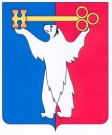 АДМИНИСТРАЦИЯ ГОРОДА НОРИЛЬСКАКРАСНОЯРСКОГО КРАЯПОСТАНОВЛЕНИЕ19.10.2020 					г. Норильск 					№ 522О внесении изменений в постановление Администрации города Норильска от 22.10.2019 № 495В целях приведения отдельных правовых актов Администрации города Норильска в соответствие с требованиями действующего законодательства, ПОСТАНОВЛЯЮ:Внести в Административный регламент предоставления муниципальными образовательными учреждениями, подведомственными Управлению общего и дошкольного образования Администрации города Норильска, муниципальной услуги по зачислению в муниципальные образовательные учреждения, реализующие основную образовательную программу дошкольного образования (детские сады), утвержденный постановлением Администрации города Норильска от 22.10.2019 № 495 (далее - Административный регламент), следующие изменения:Абзац седьмой пункта 2.5 Административного регламента изложить в следующей редакции: «-Приказ Министерства просвещения Российской Федерации от 15.05.2020 № 236 «Об утверждении Порядка приема на обучение по образовательным программам дошкольного образования;».Пункт 2.6 Административного регламента изложить в следующей редакции:«2.6. Для получения муниципальной услуги Заявитель должен представить в образовательное учреждение следующие документы (на русском языке или вместе с нотариально заверенным переводом на русский язык):- заявление на имя руководителя образовательного учреждения о приеме в образовательное учреждение (рекомендуемая форма приведена в приложении № 2 к настоящему Административному регламенту);- документ, удостоверяющий личность родителя (законного представителя) ребенка, либо документ, удостоверяющий личность иностранного гражданина или лица без гражданства в Российской Федерации в соответствии со статьей 10 Федерального закона от 25.07.2002 № 115-ФЗ «О правовом положении иностранных граждан в Российской Федерации» (оригинал, копия);- направление для зачисления Получателя в образовательное учреждение, выданное Управлением (оригинал);- свидетельство о рождении ребенка или для иностранных граждан и лиц без гражданства - документ, удостоверяющий личность ребенка и подтверждающий законность представления прав ребенка (оригинал, копия);- свидетельство о регистрации ребенка по месту жительства или по месту пребывания на закрепленной территории или документ, содержащий сведения о месте пребывания, месте фактического проживания ребенка (оригинал, копия);- медицинское заключение о состоянии здоровья Получателя (оригинал) при первичном поступлении ребенка в образовательное учреждение;- рекомендации территориальной психолого-медико-педагогической комиссии (для Получателей с ограниченными возможностями здоровья, принимаемых на обучение по адаптированной программе дошкольного образования в группу компенсирующей или комбинированной направленности);- документ, подтверждающий потребность в обучении в группе оздоровительной направленности (при необходимости);- согласие на обработку персональных данных членов семьи Заявителя (их законных представителей) по форме согласно приложению № 4 к Административному регламенту.Родители (законные представители) ребенка, являющиеся иностранными гражданами или лицами без гражданства, дополнительно предъявляют документ, подтверждающий право Заявителя на пребывание в Российской Федерации. Иностранные граждане и лица без гражданства все документы представляют на русском языке или вместе с заверенным переводом на русский язык.».Дополнить пункт 2.9 Административного регламента подпунктом «г» следующего содержания:«г) выявления документально подтвержденного факта (признаков) ошибочного или противоправного действия (бездействия) руководителя образовательного учреждения, специалиста образовательного учреждения при отказе в приеме документов, необходимых для предоставления муниципальной услуги, либо в предоставлении муниципальной услуги, о чем в письменном виде за подписью руководителя образовательного учреждения уведомляется Заявитель, а также приносятся извинения за доставленные неудобства.».В пункте 4.1 Административного регламента слово «планового» исключить.Приложение № 2 к Административному регламенту изложить в редакции согласно приложению № 1 к настоящему постановлению.Дополнить Административный регламент приложением № 4 «Согласие на обработку персональных данных членов семьи Заявителя (их законных представителей)» в редакции согласно приложению № 2 к настоящему постановлению.Опубликовать настоящее постановление в газете «Заполярная правда» 
и разместить его на официальном сайте муниципального образования город Норильск.Настоящее постановление вступает в силу после его официального опубликования в газете «Заполярная правда».И.о. исполняющего полномочия Главы города Норильска                                                                              А.В. МалковПриложение №1к постановлению Администрации города Норильска от 19.10.2020 № 522Приложение № 2к Административному регламентумуниципальными образовательными учреждениями, подведомственными Управлению общего и дошкольного образования Администрации города Норильска, муниципальной услуги по зачислению в муниципальные образовательные учреждения, реализующие основную образовательную программу дошкольного образования (детские сады)Заведующему МБ(А)ДОУ «Детский сад №	или Директору МБОУ «СШ № 24»_______________________________________Ф.И.О. (последнее - при наличии) заведующего_______________________________________Ф.И.О. (последнее - при наличии) Заявителя_______________________________________адрес электронной почты (при наличии)                                     ЗаявителяЗаявлениеПрошу принять моего ребенка (направление № ____ от «____»_______ г.)_______________________________________________________________________Ф.И.О. (последнее - при наличии)«___» ________ 20__ года рождения, место рождения _________________________,проживающего(щей) по адресу ____________________________________________:1. на обучение по образовательной программе дошкольного образования вгруппе общеразвивающей направленности 							2. на обучение по адаптированной образовательной программе дошкольногообразования в группе компенсирующей направленности для детей 																													Выбираю язык дошкольного образования ________________________________________________________________________Выбираю родной язык для изучения________________________________________________________________________(из числа языков народов Российской Федерации, государственных языков республик Российской Федерации)На основании Федерального закона от 29.12.2012 № 273-ФЗ «Об образованиив Российской Федерации» (п. 3 ст. 55), в соответствии с заключением территориальной психолого-медико-педагогической комиссии даю согласие на обучение моего ребенка по адаптированной образовательной программе дошкольного образования для детей с																					указать программу, по которой будет обучаться ребенокСведения о родителях (законных представителях):Ф.И.О. (последнее - при наличии) матери (законного представителя)адрес места жительства, контактный телефон (при наличии):Ф.И.О. (последнее - при наличии) отца (законного представителя), адрес места жительства, контактный телефон (при наличии): Со сроками приема документов ознакомлен (на) __________ да/нет«__» ___________ 20__ год ________________/___________________________/подпись 		расшифровка подписиС Уставом МБ(А)ДОУ «Детский сад №		«			«; лицензией на право осуществления образовательной деятельности; распоряжением Администрации города Норильска «О закреплении муниципальных образовательных учреждений за территориями муниципального образования город Норильск», образовательной программой; режимом дня; Правилами приема на обучение по образовательным программам дошкольного образования; Правилами внутреннего распорядка воспитанников; Порядком работы комиссии по урегулированию споров между участниками образовательных отношений ознакомлен (а).«____» ___________ 20__ год ________________/___________________________/подпись 		расшифровка подписиОтвет о результатах рассмотрения заявления прошу направить 																														(указывается способ направления)Приложение № 2 к постановлению Администрации города Норильска от 19.10.2020 № 522Приложение № 4к Административному регламенту предоставления муниципальными образовательными учреждениями, подведомственными Управлению общего и дошкольного образования Администрации города Норильска, муниципальной услуги по зачислению в муниципальные образовательные учреждения, реализующие основную образовательную программу дошкольного образования (детские сады), утвержденному постановлениемАдминистрации города Норильскаот 22.10.2019 № 495Заведующему МБ(А)ДОУ «Детский сад №	или Директору МБОУ «СШ № 24»_______________________________________Ф.И.О. (последнее - при наличии) заведующего_______________________________________Ф.И.О. (последнее - при наличии) Заявителя_______________________________________адрес электронной почты (при наличии)                                     ЗаявителяСОГЛАСИЕна обработку персональных данных членов семьи Заявителя (их законных представителей)Я, 	(фамилия, имя, отчество (последнее - при наличии)выражаю свое согласие на обработку МБ(А)ДОУ «Детский сад №______«___________________», расположенного по адресу: г. Норильск, ул.  _________________ моих персональных/ данных моего несовершеннолетнего ребенка ______________________________________________________________________(фамилия, имя, отчество (последнее - при наличии)в том числе: - фамилии, имени, отчества; номера и серии документа, удостоверяющего личность, сведений о дате его выдачи и выдавшем органе; года, месяца, даты и места рождения; адреса проживания; сведений о доходах; и иных персональных данных, содержащихся в представленных документах, а именно совершение муниципальным образовательным учреждением, подведомственным Управлению общего и дошкольного образования Администрации города Норильска, предусмотренных пунктом 3 части первой статьи 3 Федерального закона от 27.07.2006 № 152-ФЗ «О персональных данных»: любых действий (операций) или совокупности действий (операций), совершаемых с использованием средств автоматизации или без использования таких средств с персональными данными, включая сбор, запись, систематизацию, накопление, хранение, уточнение (обновление, изменение), извлечение, использование, передачу (распространение, предоставление, доступ), обезличивание, блокирование, удаление, уничтожение персональных данных с целью предоставления муниципальной услуги по зачислению в муниципальные образовательные учреждения, реализующие основную образовательную программу дошкольного образования. Настоящее согласие вступает в силу со дня его подписания и действует до истечения сроков хранения соответствующей информации или документов, содержащих указанную информацию, определяемых в соответствии с законодательством Российской Федерации. Согласие может быть отозвано мною в любое время на основании моего письменного заявления.«____» _____________2020     _________________________________                              (дата)                                          (подпись)                                    (расшифровка)  <*> Я, ________________________________________________________________, (фамилия, имя, отчество (последнее - при наличии)согласен(на) на обработку персональных данных моего ребенка ____________________________________________________________________.                                      (фамилия, имя, отчество (последнее - при наличии) несовершеннолетнего«____» ____________ _2020_  __________   _________________________________                  (дата)                                          (подпись)                                    (расшифровка<*> Заполняется родителем (законным представителем) несовершеннолетнего ребенка в возрасте от 2 месяцев до 7 лет.«___»__________  ____г.       __________       _________________________________                           (дата)                                            (подпись)                                                            (расшифровка)_______________________________* Заполняется в отношении всех членов семьи.